MatchPoint/TURF17FIELD1717 Rt. 17MGoshen, NY  10924www.turf17.com845-294-0017 or 845-615-8560HOLIDAY SOCCER CAMP 2019/2020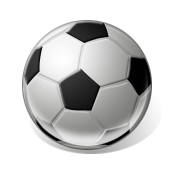 ONLY $100.00BOYS & GIRLS…Ages 8 - 14ALL LEVELS WELCOMEDecember 30th 2019 – January 3rd 2020No Camp January 1st, 20209:00am – 12:00pm Trainer: 
Coach Wyatt Shakespear*Licensed Certified Soccer Coach with 20 Years Experience for all Levels.PLAYERS MUST  Bring Sneakers, Shin Guards and Water.NO CLEATS ALLOWED ON INDOOR TURF FIELD “TURF17 FIELD”…..REGISTRATION:  845-294-0017 or 845-615-8560LIMITED SPACE!!! SIGN UP TODAY!!!